Bewegingsopdrachten voor 5-6
Week: 20-24 april 2020 naam:………………………………………………………………..                nr:………Bewegingsopdrachten voor 5-6
Week: 20-24 april 2020 naam:………………………………………………………………..                nr:………Bewegingsopdrachten voor 5-6
Week: 20-24 april 2020 naam:………………………………………………………………..                nr:………Bewegingsopdrachten voor 5-6
Week: 20-24 april 2020 naam:………………………………………………………………..                nr:………Bewegingsopdrachten voor 5-6
Week: 20-24 april 2020 naam:………………………………………………………………..                nr:………OpdrachtMateriaal1Dribbelen afwisselend met linker- en rechter handBal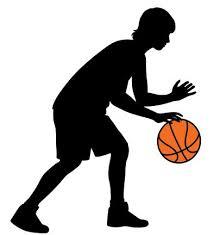 10x20x30x2Touwtje springenSpringtouw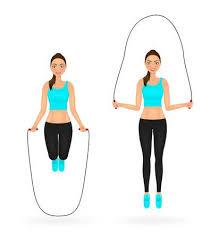 10x20x30x3Lopen zonder te stoppenSportschoen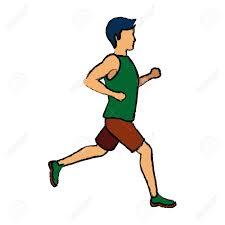 5'10'15'4Ballon/strandbal in de lucht houden, je mag alleen je handen gebruikenBallon of strandbal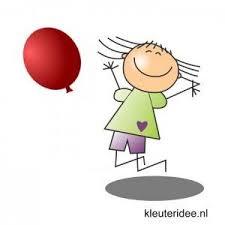 10x20x30x5In kleermakerszit zitten en rechtstaan zonder je handen te gebruikenComfortabele broek +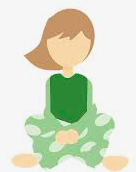 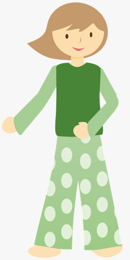 3x6x9x